Raquel CamposTel. +351 918 654 931raquel.campos@lift.com.pt 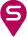 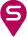 